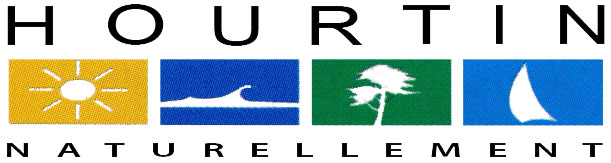 CONTRAT DE LOCATION D’UN POSTE D’AMARRAGE HIVERNAGEPlace hivernage pour la période du 30 Septembre au 30 Avril Nom :   Prénom :Adresse :	 Pays :Tél :	Mobile :Adresse électronique : La demande de location ne sera prise en compte que correctement remplie, datée, cochée et les documents demandés joints. Pour le règlement par virement bancaire*, voir le RIB en pièce jointe.JOINDRE A CE CONTRAT LES DOCUMENTS LISTES CI-DESSOUS :-Scan de votre attestation d’assurance « Navigation de Plaisance ».-Scan de votre carte de circulation.-Chèque ou virement bancaire* de  € établi à l’ordre du TRESOR PUBLIC, pour la location de la place.(Préciser le nom du locataire si le nom du chéque est différent). *Fournir impérativement un justificatif de virement.RENSEIGNEMENTS OBLIGATOIRES :    Voilier  	Moteur  Type et marque de bateau : Puissance moteur (CV) : (KW) :    Immat. :Longueur et largeur en cm;   Long :	     larg. :     	Je reconnais avoir pris connaissance des termes de ce contrat, et je m’engage à lire, et à 	me conformer strictement aux termes du règlement intérieur disponible sur le site du CNHM, sur 	le panneau du port, et à la Capitainerie.				A :  le : 